CIRCULAR 083(Noviembre 27 de 2014)De:	 		RectoríaPara:	Docentes y Directivos Docentes nombrados por el Decreto 1278 de 2002.Asunto:	Se le informa a los directivos docentes y docentes que pertenecen al decreto 1278 de 2002, que se iniciará la Evaluación de Desempeño Docente los días martes 02, miércoles 03 y jueves 04 de diciembre de 2014,  en el horario de 3 a 6 p.m.	Favor tener presente evidencias puntuales de su desempeño en sus funciones.	Nota: En el día de hoy se les enviará a su correo la fecha y hora de su evaluación.“TODO POR MI NORMAL”Atentamente,Esp. GUIDO NEL PEREZ DIAZ        Rector.INSTITUCION EDUCATIVA NORMAL SUPERIOR DE SINCELEJO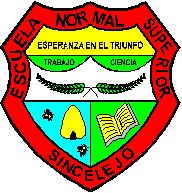 DOCENTES VINCULADOS A LA INSTITUCIÓN EDUCATIVA, MEDIANTE EL DECRETO 1278 AÑO ESCOLAR 2014No.NOMBRES Y APELLIDOSCORREO ELECTRONICODIRECTIVOS DOCENTESDIRECTIVOS DOCENTESDIRECTIVOS DOCENTES1NAPOLEÓN GARRIDO ALVIS - Coordinadornapoleongarrido@yahoo.es 2CECILIA ESTHER VERGARA ORTEGACecilia_vergara27@hotmail.comDOCENTESDOCENTESDOCENTES3ALFREDO JOSE GONZALEZ PATERNINAmafreke@hotmail.com 4 AMAURY JESUS ARRIETA JARABAamaury-arrieta@hotmail.com 5EDER DAVID RANGEL MANCHEGOredm-2@hotmail.com 6EUGENIO MANUEL JIMENEZ MEZA	eugeniojimenez1@hotmail.com 7 JAVIER ALEXANDER SALAS MARTÍNEZ	jsalasmartinez32@yahoo.es 8DARLY LUZ VARGAS NUÑEZ	ere_inss@hotmail.com 9CARMELA ISABEL GALINDO BADELcrisgaba2012@hotmail.es 10MARY ROSA SANJUANELO BUSTAMANTEmisamores3210@hotmail.com 11NASLYS ISABEL ROMERO YANEZnasly-ry@hotmail.com 12PATRICIA PEROZA CONTRERASpatripeco@hotmail.com 13LILIANA SOFIA BARRIOS DE HOYOSsofidehoyos@yahoo.com 14MARTHA VIRGINIA GOMÉZ PUPO  mago.pu@hotmail.com 15ANAYA SIERRA MARY ELENAmaryanaya63@hotmail.com 16VIVIANA MARGARITA MONTERROZA MONTESvimontes17@hotmail.com 17NIDIA DOMINGA PABÓN VALEROdominga-25@hotmail.com 18YULIETH PAOLA CRUZ BUSTAMANTEyulietcruz_85@hotmail.com 19YULIETH KARINA TANGARIFE SALAZARyulika33@hotmail.com 20VICTOR HUGO BARRAGAN SEVILLAbarragansevilla@hotmail.com 21LIN FABIAN MARTINEZ DE LA ESPRIELLA linfabian-10@hotmail.es    22GREGORIA CANDELARIA TATIS BENITEZgreadtatis@hotmail.com 23RINCON CAMPO HILDA PATRICIAhrincon80@hotmail.com 24INGRI MARIA PÁJARO LOPEZingripa@gmail.com 25WILFRIDO MUÑOZ JULIOwilfrido115@hotmail.com26ANA MARIA MENDOZA PUERTAdoncellamy@gmail.com27SONIA LUZ SOLAR FUENTESsonialuzsolar@hotmail.com28DIAZ OVIEDO YINA MARIAyina-diazoviedo@hotmail.com29PATERNINA AVILEZ YESIT JAVIERyesitmat@hotmail.com30AVILA CABARCAS PATRICIA ISABELpatriavila@gmail.com